Today’s ServiceJuly 25, 2021Call to Worship                                                                                                                                                                                       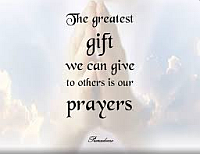 Hymn Announcements Prayer RequestsSpecial Music SermonFrom the PastorThe Old Testament relates the sad history of the Jews who stubbornly turned their backs on God, forgot His works, disobeyed His laws, and followed strange gods (Dt. 9:13).  In fact, the Hebrew word translated “stubborn” means “turned away, morally obstinate, rebellious, and backsliding.”  When Paul preached to the Jews in Corinth, they continued to reject Jesus Christ. For three months Paul reasoned with them in their synagogue, but “some of them became obstinate; they refused to believe and publicly maligned the Way” (Acts 19:9). As a result, Paul took the disciples and left the rejecters of the good news in their stubbornness and unbelief. 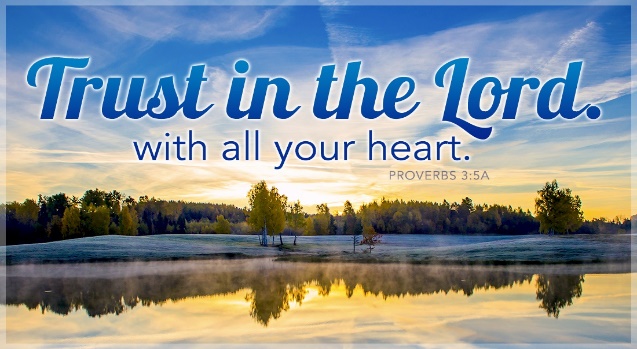 Pastor TonyChurch Information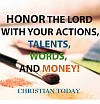         Last Week’s Giving: $1,500EldersTony Raker (Pastor)..……………….  pastor@graceevfreechurchva.orgDelmas (Moe) Ritenour…………………………..  moemar@shentel.net Finance:   Linda Fraley ………………………………..  lindaf12@shentel.net IT & Media:  Rob Moses & Scott TuckerBulletin: Rob Moses ……………….  admin@graceevfreechurchva.org Breakfast: Tammy Copeland ……….…tammyscopeland@gmail.com 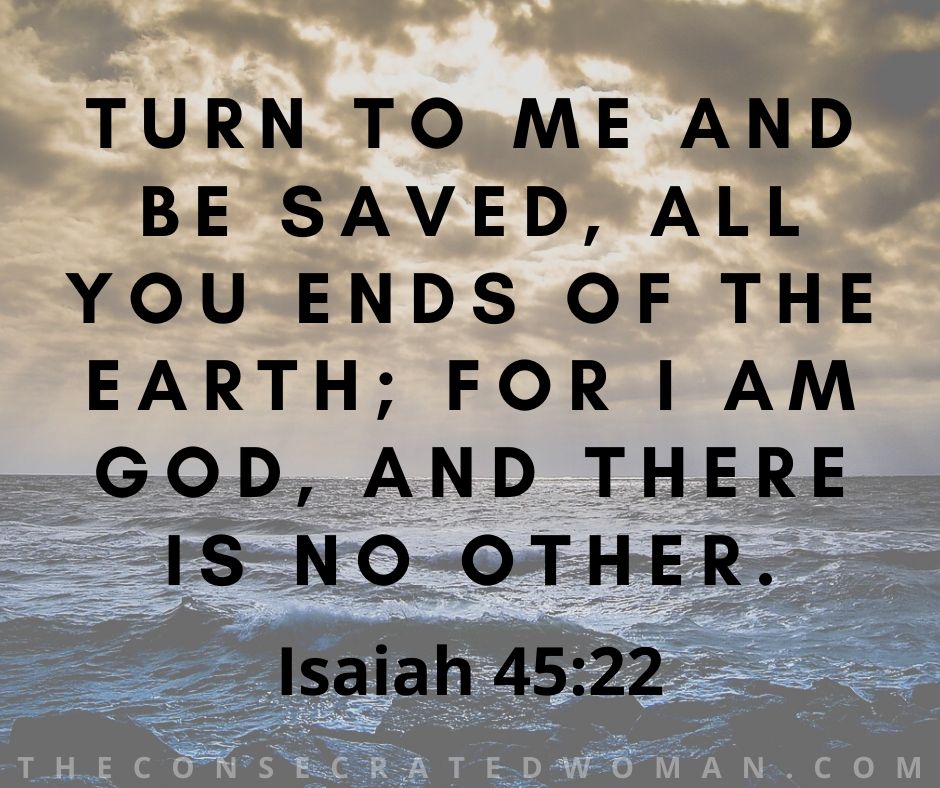 718 E Queen Street, Strasburg, VA 22657,     540-465-4744 msg ph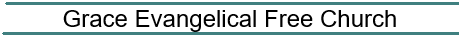   https://graceevfreechurchva.orgNotes: Mute cell phone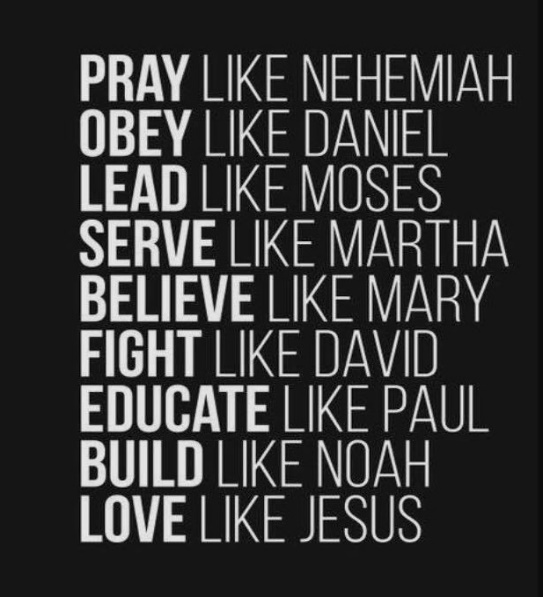 Bulletin by Rob Moses